Rota Kids 2022-23 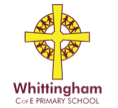 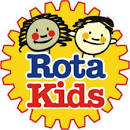 The children have been concerned with two main themes so far this year and these are:Re-cycling and Rubbish.With regards to re-cycling they have organised and ran two ' Swap Shops' where children's clothes were brought in to swap for something new to wear. The children had great fun, and another is planned prior to our Summer Term collectionSwap Shop 1 - this was held prior to our Air Ambulance Charity Bag CollectionSwap Shop 2 - We like to promote the love of reading throughout the year but find that the children still love to dress up as their favourite book character for World Book Day. Costumes can be expensive so we had a costume book swap before half term in school.Rubbish This is where we are applying for grant money at the moment:The children have planned (we are just waiting for a date we can collect the equipment from the County Council) a litter pick around Whittingham.The children involved in Rota Kids were part of the Beach Schools John Muir Award last year and are keen to organise a class per term to travel to one of the beaches we visited last year per term and litter pick. The Rota Kids would lead it but by going with a new class each time it would mean that hopefully the message of environmental awareness and looking after our planet would reach a wider audience.We have applied for grant money would go towards bus transport as costs have increased to about £150-£200 per bus and we try not to ask parents for contributions towards this if we can.